Mína a Týna si hrají na policistyCílem aktivity je zapamatovat si své osobní údaje. Starší děti, které již umějí psát, vepíšou do karty všechny informace, mladší děti napíšou to, co již napsat umějí (jméno, věk) a zbytek vepíše učitel – podle toho, co mu děti nadiktují.Čeština s Mínou a Týnou: 7. díl_______________________________________________________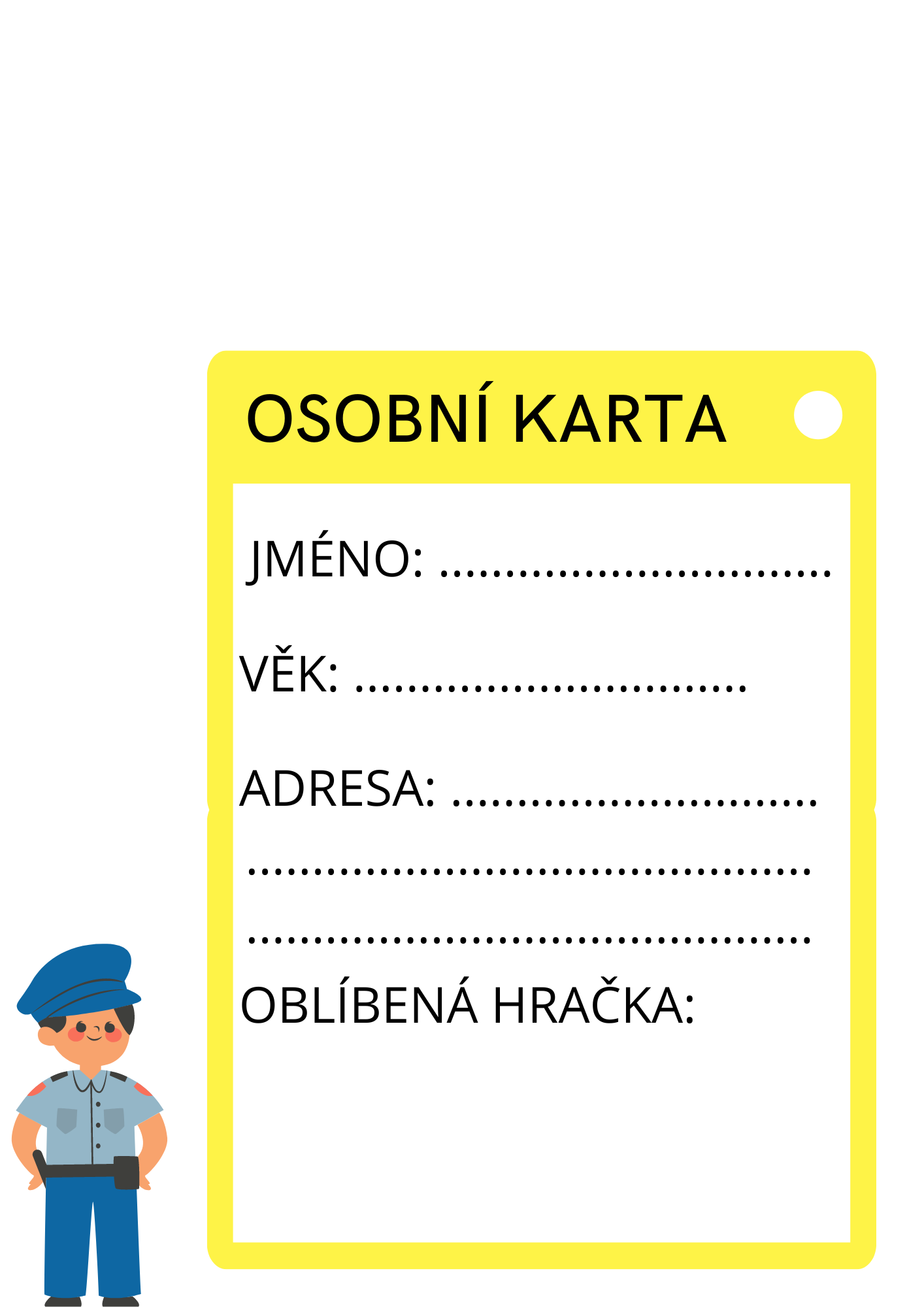 